          KAMPIOENSCHAPPEN     MOMIGNIES                        SOISSONS                                      HAFO                                             FOND                         2018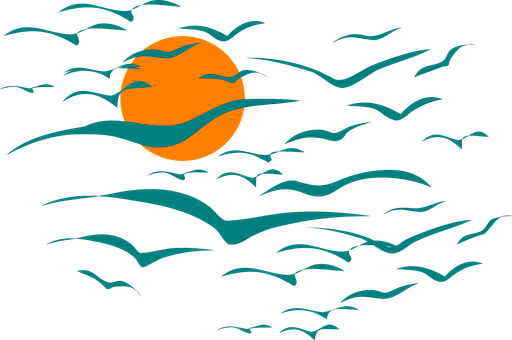                    VZW DE VLUGGE VLIEGER /MOLSE FONDCLUB     KAMPIOENSCHAPPEN & ASDUIVEN  v/d VLUGGE VLIEGER 2018                                                MOMIGNIES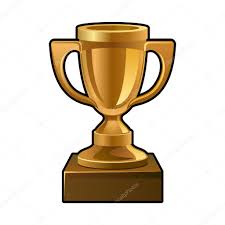                                                          ALGEMEEN KAMPIOEN VERMEULEN JOSLUYCKX RAF EN LARSVANDEPERRE CLEMENTDEVOS JOS                                                                      5    VAN BAELEN FOKKE              OUDE                                             JAARLINGEN                                     JONGE  1     VERMEULEN JOS                                     LUYCKX RAF EN LARS                            LUYCKX RAF EN LARS     2     LUYCKX RAF EN LARS                              DEVOS JOS                                              HUFKENS FRANS EN RIK  3    VANDEPERRE CLEMENT                          VERMEULEN JOS                                    SCHEVENEELS STAF  4    DEVOS JOS                                                 VANDEPERRE CLEMENT                       VERMEULEN JOS  5    VAN DE WEYER RENE                               VAN BAELEN FOKKE                              VANN DE PERRE CLEMENT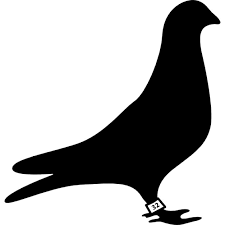                                                                                  ASDUIVEN             OUDE                                                     JAARLINGEN                                              JONGE  1   VERMEULEN JOS                                       VERMEULEN JOS                              LUYCKX RAF EN LARS            6086154/15                                               6184825/17                                         6041874/18  2  VERMEULEN JOS                                      LUYCKX RAF EN LARS                          LUYCKX RAF EN LARS           6055180/16                                               6181751/17                                          6041837/18   3  VERMEULEN JOS                                    VANDEPERRE CLEMENT                       VERMEULEN JOS            6191296/14                                               6228942/17                                          6042957/18     KAMPIOENSCHAPPEN & ASDUIVEN v/d VLUGGE VLIEGER  2018                                                 SOISSONS                                                         ALGEMEEN KAMPIOENVOS SIEMENDEVOS JOSVERMEULEN JOSCOM.FAES-WILSGERINCKX PETER           OUDE                                           JAARLINGEN                                     JONGE    1  VOS SIEMEN                                                  VOS SIEMEN                                        BERGHMANS FRANS    2  VERMEULEN JOS                                          DEVOS JOS                                           GERINCKX PETER    3  VAN DE WEYER RENE                                  COM FAES -WILS                                 VOS SIEMEN       4  DEVOS JOS                                                    DE WEERD NICOLE                              VERMEERBERGEN -WILMS   5 COM FAES- WILS                                          VERMEULEN JOS                                  VERMEULEN JOS                                                                      ASDUIVEN            OUDE                                                            JAARLINGEN                                            JONGE1  VERMEULEN JOS                                                 DEVOS JOS                                       BERGHMANS FRANS    6055487/16                                                          6184205/17                                         6045405/182  VOS SIEMEN                                                         DE WEERD NICOLE                          GERINCKX PETER     6220177/15                                                         6077520/17                                           6045171/183 VERMEULEN JOS                                                   VOS SIEMEN                                     GERINCKX PETER     6055174/16                                                           6185081/17                                        6045169/18                                                          KAMPIOENSCHAPPEN & ASDUIVEN v/d VLUGGE VLIEGER  2018                                                      HAFO                                           ALGEMEEN KAMPIOENLUYCKX RAF EN LARSDE WEERD NICOLEHOOYBERGS GEBRVAN BAELEN FOKKEVERWIMP PAUL       OUDE                                             JAARLINGEN                                      JONGE  1  VAN DE WEYER RENE                             DE WEERD NICOLE                               DE WEERD NICOLE2  LUYCKX RAF EN LARS                              LUYCKX RAF EN LARS                           LUYCKX RAF EN LARS3  VANBAELEN FOKKE                                VAN BAELEN FOKKE                              VERMEERBERGEN-WILMS4  HOOYBERGS GEBR                                  VERWIMP PAUL                                     RENDERS IVO5  VERWIMP PAUL                                      HOOYBERGS GEBR                                 HOOYBERGS GEBR                                                                              ASDUIVEN 1  VAN DE WEYER RENE                           DE WEERD NICOLE                             DE WEERD NICOLE          6050964/16                                          6077444/17                                             6044017/182  VAN DE WEYER RENE                           DE WEERD NICOLE                              DE WEERD NICOLE       6219917/15                                             6077495/17                                              6044024/183  VAN DE WEYER RENE                            DE WEERD NICOLE                             DE WEERD NICOLE        6051070/16                                            6077531/17                                              6044016/18                                              1° PROVINCIAAL CHEVRAINVILLERS  15/07/2018                                             JAARLINGEN  : DE WEERD NICOLE                                         	         KAMPIOENSCHAPPEN VAN DE  MOLSE FONDCLUB  2018                           SUPERKAMPIOENEN MOLSE FONDCLUB                                                            1°  LUYCKX RAF EN LARS                                                            2°  COM FAES- WILS                                                            3°  VAN ROY – PHILIPSEN                                                            4°  LIEVENS MARC                                                            5° HOK BINNEMANS- VAN DE WEYER                                                            6° DE WEERD NICOLE                                                            7° HOOYBERGS GEBR                                                            8° VERKOEYEN YVO                                                            9°  JANSSENS VICTOR EN PIETER                                                           10° HANNES BENNY                   ALGEMEEN KAMPIOENEN                                  ALGEMEEN KAMPIOENEN                          KLEINE FOND                                              GROTE FOND +MARATHON                    1°  LUYCKX RAF EN LARS                                 1°  LIEVENS MARC                    2° COM FAES-WILS                                          2°  LUYCKX RAF EN LARS                    3° HOOYBERGS GEBR                                      3° BINNEMANS VAN DE WEYER                    4° VAN ROY PHILIPSEN                                    4° COM FAES-WILS                       5°JANSSENS VICTOR EN PIETER                      5° VAN ROY-PHILIPSEN                                                                                                                                           KAMPIOENSCHAPPEN VAN DE  MOLSE FONDCLUB  2018                                                                 KAMPIOENEN KLEINE FOND     OUDE DUIVEN                                   JAARDUIVEN                              JONGE DUIVEN1°  LUYCKX RAF EN LARS                                HOOYBERGS GEBR                              DE WEERD NICOLE 2°  VAN ROY-PHILIPSEN                                 LUYCKX RAF EN LARS                          LUYCKX RAF EN LARS3°  COM FAES-WILS                                        COM FAES-WILS                                   RENDERS IVO                                         4° VAN DE WEYER RENE                                DE WEERD NICOLE                              COM FAES-WILS5° MERTENS WALTER                                     JANSSENS VICTOR EN PIETER            JANSSENS VICTOR EN PIETER                                                     KAMPIOENEN  GROTE FOND + MARATHON         OUDE DUIVEN                                 JAARDUIVEN                              MARATHON OUDE   1° VAN ROY –PHILIPSEN                            LUYCKX RAF EN LARS                              LIEVENS MARC    2° VERKOEYEN IVO                                     LIEVENS MARC                                        BINNEMANS VAN DE WEYER   3° COM FAES-WILS                                     COM FAES-WILS                                      HUYSMANS JAN   4° DAMS JAN                                               BINNEMANS- VAN DEWEYER               VANGEEL ERIK   5° HANNES BENNY                                     BOONS PETER                                          LUYCKX RAF EN LARS                                                             ASDUIVEN   VAN DE  MOLSE FONDCLUB  2018                                                     ASDUIVEN KLEINE FOND              OUDE DUIVEN                                           JAARDUIVEN                                           JONGE DUIVEN 1°  VAN DE AUWERA JAN                                   COM FAES- WILS                                     DE WEERD NICOLE         6115443/15                                                     6182933/17                                                 6043995/18 2°  LUYCKX RAF EN LARS                                      HOOYBERGS GEBR                                DE WEERD NICOLE           6074402/16                                                    6183822/17                                                6044025/18 3°  HOOYBERGS GEBR                                         MERTENS-HILD                                        COM FAES-WILS            6221019/15                                                   6032411/17                                               6042622/18                                                     ASDUIVEN GROTE FOND & MARATHON        OUDE DUIVEN                                       JAARDUIVEN                                      OUDE MARATHON1°   DAMS JAN                                          LUYCKX RAF EN LARS                                  LIEVENS MARC      6161093/16                                             6181760/17                                                 6033589/132° VERKOEYEN YVO                                VANDONINCK MICHIEL                            BINNEMANS VAN DE WEYER      6101574/14                                               6030031/17                                             6139636/153°  COM FAES-WILS                                     BOONS PETER                                        LUYCKX RAF EN LARS        6054867/16                                             6032674/17                                              6031400/13                                                                 ALL-ROUND ASDUIVEN                  OUDE DUIVEN                                                                                  JAARDUIVEN        1°  COM FAES-WILS                                                                               VANDONINCK MICHIEL                 6054867/16                                                                                       6030031/17        2°  COM FAES-WILS                                                                               LUYCKX RAF EN LARS                           6054743/16                                                                                        6182939/17                          3°   DAMS JAN                                                                                        COM FAES-WILS                6161093/16                                                                                         6182939/17                          NATIONALE –ZONALE – PROVINCIALE OVERWINNINGEN 2018                            1° NATIONAAL     CHATEAUROUX  OUDE  08/09/2018  : DE WEERD NICOLE                             1° ZONAAL            CHATEAUROUX  OUDE 08/09/2018  :  DE WEERD NICOLE                          1° PROVINCIAAL  CHATEAUROUX  OUDE 08/09/2018  :  DE WEERD NICOLE                            1° ZONAAL            ARGENTON OUDE 26/06/2018: VAN ROY-PHILIPSEN                           1° ZONAAL           ARGENTON JAARLINGEN 26/06/2018 : GEBR HOOYBERGS                         1° ZONAAL CHATEAUROUX JAARLINGEN 09/06/2018 : MERTENS-HILD                         1° PROVINCIAAL CHATEAUROUX  JAARLINGEN 09/06/2018 : MERTENS-HILD                         1° ZONAAL ARGENTON JONGE  01/09/2018 : VERMEERBERGEN-WILMS                            1° PROVINCIAAL ARGENTON JONGE 01/09/2018: VERMEERBERGEN-WILMS                         1° PROVINCIAAL LE MANS JONGE 25/08/2018 : JANSSENS VICTOR EN PIETER                         1° PROVINCIAAL BOURGES OUDE 04/08/2018 : VAN ROY-PHILIPSEN                         1° PROVINCIAAL BOURGES JAARLINGEN 04/08/2018 : DE WEERD NICOLE                         1° PROVINCIAAL BOURGES JONGE DUIVEN 04/08/2018 : DE WEERD NICOLE            GRATIS EN BETALENDE COMPETITIE’S  VLUGGE VLIEGER /MOLSE FONDCLUB                                                                   INTERNATIONALE SUPERCUP                                                                          1° LIEVENS MARC  BALEN                                                    NATIONAAL CRITERUM KLEINE FOND OUDE                                                                           1° LUYCKX RAF EN LARS                                               NATIONAAL CRITERIUM KLEINE FOND JAARDUIVEN                                                                              1° HOOYBERGS GEBR                                              NATIONAAL CRITERIUM KLEINE FOND JONGE DUIVEN                                                                          1°  DE WEERD NICOLE                                                                    POWERGRID-CLASSIC                                                                            1° DE WEERD NICOLE                                                      PRIJSKAMP TOULET- VAN BAEL                                                      OUDE DUIVEN  PAU : GOVAERTS JOHAN                                                               JAARDUIVEN LIMOGES : LIEVENS MARC                                                        EREPRIJSKAMP SNELHEID EMIEL VAN HOOF                                                              1° VERMEERBERGEN-WILMS                                                        JEUGDPRIJSKAMP 15 AUGUSTUS MOMIGNIES                                                              OUDE DUIVEN :  STAES FERRE                                                              JONGE DUIVEN : VANROY MATS                                                           HAFO  SPONSORPRIJSKAMP CHATEAUVIN                                                                  1° DEWEERD NICOLE